Результаты учёта мнения обучающихся и запроса родителей на создание программ,соответствующих тенденциям социальных и экономических изменений По результатам анкетирования родителей и учащихся выявляются темы, которые более интересны  учащимся, а также направления деятельности, которые  вызывают наибольший эмоциональный отклик. В каждой группе обучающихся складывается своя атмосфера, свой режим работы. Мне, как педагогу очень помогает подобное взаимодействие с родителями для корректировки работы с ребятами и для своевременной поддержки их творческих стремлений.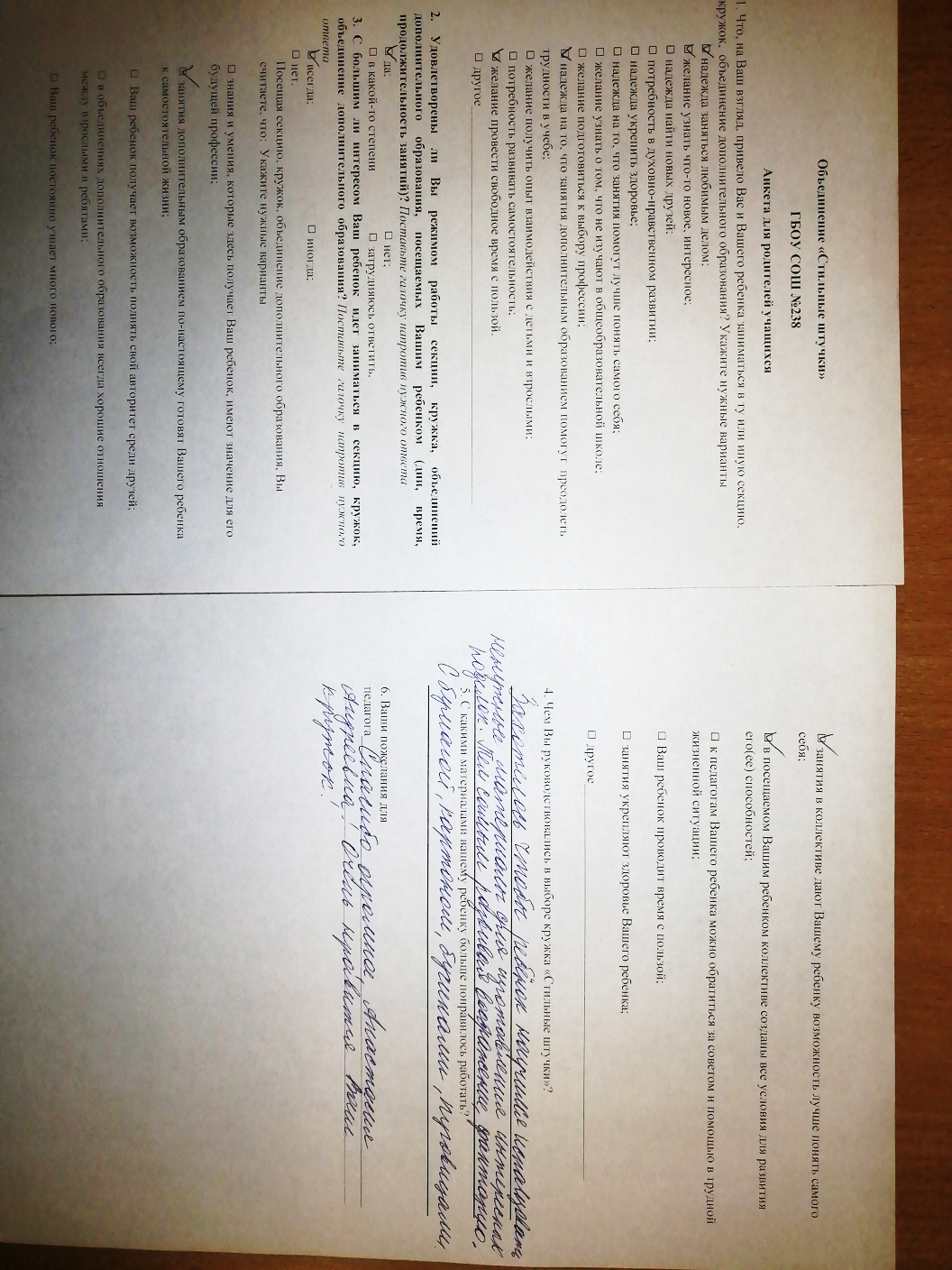 